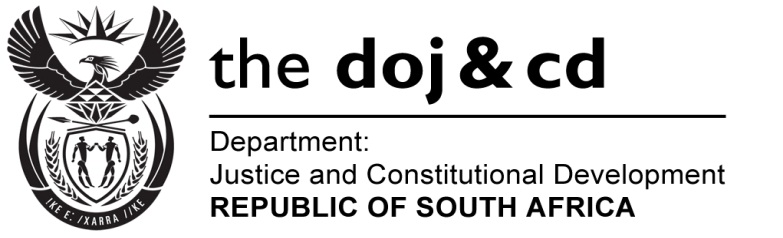 Private Bag X276, Pretoria, 0001, Tel (012) 406 4669, Fax (012) 406 4680Private Bag X256, Cape Town, 8000, Tel (021) 467 1700 Fax (021) 467 1730NATIONAL ASSEMBLYFOR WRITTEN REPLYQUESTION 1974DATE OF PUBLICATION OF INTERNAL QUESTION PAPER: 23/06/2017(INTERNAL QUESTION PAPER 23 OF 2017)DATE OF SUBMISSION: 07 JULY 2017Ms T E Baker (DA) to ask the Minister of Justice and Correctional Services:Has the Special Investigation Unit (SIU) ever conducted any investigations into a certain person (name and details furnished); if so (a) when was the investigation(s) commissioned and (b) what is the current status of the specified investigation(s);whether he will furnish Ms T E Baker with copies of the reports of the investigation(s); if not, why not; if so, by what date?NW2186EREPLY:I have been informed by the Head of the Special Investigation Unit that a similar question was posed to the Presidency during May 2017, a copy of which is attached hereto, where-in the SIU answered as follows:  It would appear that the Proclamation referred to, issued by the Presidency to commence with investigations, relates to Proclamation R35 of 2008. This Proclamation related to the Mhlatuzi Water Board in Richards Bay, of which Ms Myeni was the Chairperson at the time.  The investigation was proclaimed in 2008. The investigation was duly completed and the report was submitted to the Presidency in April 2013.The Honourable Member is advised to direct the request to the Office of the Honourable President, for a copy of such Report, as such Reports are neither submitted to nor kept by the Minister of Justice and Correctional Services.